Приказ НИУ ВШЭ-Москва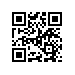 Регистрационный номер: 6.18.1-01/2104-13, Дата регистрации: 21.04.2020О составе государственной экзаменационной комиссии по проведению государственной итоговой аттестации студентов образовательной программы «Юриспруденция» юридического факультета НИУ ВШЭ – Санкт-Петербург и секретарях государственной экзаменационной комиссииПРИКАЗЫВАЮ:Утвердить государственную экзаменационную комиссию (далее – ГЭК) по проведению государственной итоговой аттестации студентов 4 курса образовательной программы бакалавриата «Юриспруденция» направления подготовки 40.03.01 «Юриспруденция» юридического факультета НИУ ВШЭ – Санкт-Петербург очно-заочной формы обучения в составе Президиума ГЭК и локальных ГЭК.Утвердить состав Президиума ГЭК:Утвердить локальную ГЭК по приему итогового междисциплинарного экзамена:Утвердить локальную ГЭК по защите выпускных квалификационных работ:Первый проректор 								В.В. РадаевПредседатель Президиума ГЭКдоктор юридических наук, профессор, судья Конституционного суда Российской ФедерацииКокотов А. Н.Члены Президиума ГЭК:кандидат юридических наук, доцент, доцент кафедры гражданского права и процесса юридического факультета НИУ ВШЭ – Санкт-ПетербургИванов Н. В.доктор юридических наук, профессор кафедры финансового права юридического факультета НИУ ВШЭ – Санкт-ПетербургИльин А. В.доктор юридических наук, профессор, советник DLA Piper Rus Limited в Санкт-Петербурге, профессор кафедры гражданского права и процесса юридического факультета НИУ ВШЭ – Санкт-ПетербургСергеев А. П.кандидат юридических наук, руководитель Секретариата Конституционного Суда Российской Федерации, профессор кафедры конституционного и административного права юридического факультета НИУ ВШЭ – Санкт-ПетербургСивицкий В. А.Секретарь Президиума ГЭКспециалист по учебно-методической работе 
1 категории кафедры финансового права юридического факультета НИУ ВШЭ – Санкт-ПетербургВласова О. Л.Председатель локальной ГЭК доктор юридических наук, профессор, судья Конституционного Суда Российской ФедерацииКокотов А. Н.Члены локальной ГЭК:кандидат юридических наук, доцент кафедры гражданского права и процесса юридического факультета НИУ ВШЭ – Санкт-ПетербургВольфсон В. Л.кандидат юридических наук, доцент, доцент кафедры гражданского права и процесса юридического факультета НИУ ВШЭ – Санкт-ПетербургИванов Н. В.адвокат адвокатского бюро «Шварц и Партнеры», преподаватель кафедры конституционного и административного права юридического факультета НИУ ВШЭ – Санкт-ПетербургКупцов И. А.адвокат адвокатского кабинета Федорова Виталия Алексеевича (Адвокатская палата Ленинградской области), старший преподаватель кафедры гражданского права и процесса юридического факультета НИУ ВШЭ – Санкт-ПетербургФедоров В. А.Секретарь локальной ГЭКспециалист по учебно-методической работе 
1 категории кафедры конституционного и административного права юридического факультета НИУ ВШЭ – Санкт-ПетербургФетискина К. Д.Председатель локальной ГЭК руководитель направления по судебной работе Дирекции по правовым вопросам ПАО «Газпром нефть»Авилкин В. В.Члены локальной ГЭК:кандидат юридических наук, доцент кафедры гражданского права и процесса юридического факультета НИУ ВШЭ – Санкт-ПетербургВольфсон В. Л.кандидат юридических наук, доцент, доцент кафедры гражданского права и процесса юридического факультета НИУ ВШЭ – Санкт-ПетербургИванов Н. В.кандидат юридических наук, доцент, адвокат Царскосельской коллегия адвокатов Санкт-Петербурга, старший преподаватель кафедры гражданского права и процесса юридического факультета НИУ ВШЭ – Санкт-ПетербургРакова Е. Г.адвокат адвокатского кабинета Федорова Виталия Алексеевича (Адвокатская палата Ленинградской области), старший преподаватель кафедры гражданского права и процесса юридического факультета НИУ ВШЭ – Санкт-ПетербургФедоров В. А.Секретарь локальной ГЭКменеджер юридического факультета НИУ ВШЭ – Санкт-ПетербургНикитина Н. В.